DONALD 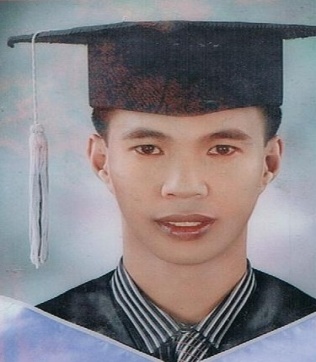 DONALD.372871@2freemail.com  OBJECTIVETo seek a valuable and challenging veterinarian position in a mixed animal practice that will utilize my skills  for improved pet care and preventative medicine, while providing me support, mentoring and guidance while allowing me to test my knowledge, skills and abilities.WORKING EXPERIENCEZaid Al Hussain & Brothers Group The company is in contract with the Riyadh Government to maintain wildlife collection at the Riyadh Zoological Gardens. The company is also currently maintaining contract safari in and out of Riyadh Province.Nofa Equestrian ResortsExit 862, New Mecca Highway, Tibrak, Riyadh, KSAHead Veterinarian (Nofa Wildlife Safari)October 2016 to September 2017     Duties and Responsibilities:Responsible for both the treatment of the animals and the implementation of protocols to minimize the risk of the disease in the collections.Perform post-mortem examinations and correlates studies in deceased animals with other veterinarians for diagnosis and design of preventive measures.Conduct capture and translocation of different wild animals thru manual and chemical immobilization in the safari.In-charge of the Animal Nutrition.Facilitates and conduct vaccinations, deworming and prophylaxis of different animal species in most suitable and effective procedure.Management in multi-disciplinary meeting in rectifying Safari operation protocols and plan of implementation.Management of the wildlife activities, included staff management, procurement and financial reporting.Riyadh Zoological GardensAl Malaz, Riyadh, Kingdom of Saudi ArabiaWildlife Veterinarian December 2014 to October 2016Duties and Responsibilities:Conduct routine inspection in animal enclosures to evaluate health status, and implementation of recommended husbandry protocols.Provide immediate veterinary attention to ill, sick or traumatized animals.Coordinates with Zoo supervisors and chief veterinarian on implementing protocols on capture, handling, restrain, treatment, translocation, biological sample collections, and quarantine of newly acquired animals.Conduct bacteriological and parasitological examinations such as antibiotic sensitivity test, parasitic screening and radiography.Facilitates and conduct vaccinations, deworming and prophylaxis of different animal species in most suitable and effective procedure.Participate in multi-disciplinary meeting in rectifying zoo operation protocols and plan of implementation.Perform post-mortem examinations and correlates studies in deceased animals with other veterinarians for diagnosis and design of preventive measures.Conduct regular safari visits and functions as curator to animal keeper or safari manager on biosecurity and husbandry protocols.Conduct capture and translocation of different wild animals thru manual and chemical immobilization in the zoo and safaris.Performs surgeries and post operative care on traumatized animals, husbandry activities such as horn and hoof trimming, fleece shearing, nail/claw trimming in carnivores, pinioning in avian and dental prophylaxis.In-charge of the Animal Nutrition and Animal kitchen.Selegna Vet Trading (Shaglani Trading Corporation)Kambal Road, Guitnang Bayan I, San Mateo, RizalJanuary 2013 to November 2014Area Sales ManagerResponsibilities:Responsible for handling the technical support for new and existing client.Responsible for ensuring customer satisfaction and managing quality of products and service delivery.To plan and carry out all sales team activities on an assigned accounts or areas.To manage the technical aspects of different respective areas of team, and ensures project results match client requirements.Conduct Seminar to Respective area of team of the clients.Jiabao Feeds Veterinary and Agro ProductsBarangay Pulung Maragul, Angeles City, PampangaOctober 2013 to November 2014Veterinary Technical Sales RepresentativesResponsibilities:Present and sell company products and services to current and potential clients.Handle Customer complaints.Identity and resolve client concerns.Prepare a variety of status reports, including activity, closings, follow-up, and adherence to goals.Prepare action plans and schedules to identity specific targets and to project the number of contacts to be made.Identify sales prospects and contact these and other accounts as assigned.Prepare presentations, proposals and sales contract.Establish and maintain current client and potential client relationships.Follow up for collection of payment.Develop and implement special sales activities to reduce stocks.Ability to learn and remain calm and focused under pressure.Bountyful Grace Farm OutletNewtown 1 Subdivision, Brgy. Sapang Palay Proper City of San Jose Del Monte BulacanAugust 2011 to October 2014Broiler Breeder Farm VeterinarianResponsibilities:Vaccination and Medication ProgramHatchery MonitoringSchedule of Replacement for Broiler BreederSales Marketing OfficerResponsibilities:Forecast for Day old chicks for Grower Farm/ Commercial Farm (50,000-100,000 Pop.).Monitoring & reviewing sales performance against budget and formulating new strategies based on existing market scenario.Prepare monthly DOC’s placement schedule and conduct pre-placement visit to ensure that the farm is ready to accept chick placement.Monitor and ensure compliance of Grower to management standards in growing chickens.Recruitment of Contract Growers. Harvest forecast, verify weights at the farm before harvest and coordinate harvest to management.CLINICAL EXPERIENCEManila ZooJanuary -March, 2011Adriatico St., Malate, Metro, ManilaPreparation of food animalsHoof TrimmingFecalysis of different species by different techniqueSurgeryRestrainingVaccination through Gun syringe & Blow DartManual Capturing of wild animals using different techniqueGraysville Veterinary Care Clinic# 19-A Upper General Luna, Baguio City, BenguetAdvise animal owners about sanitary measures, feeding, and general care to promote health of animals.Promote the need for pet identification and control within the community.Assisted veterinarians with all aspects of patient care including examinations, surgical assistance, X-Ray, ultrasounds and care of hospitalized animals.Vaccination and Deworming program.Kept patient records accurately and concisely.Prepared surgical rooms for procedures ensuring sterilization of equipment and availability of all required items.Collected specimens of blood, urine and stool for examination.Verify animal medical histories and medications to prevent interactions or other issues.Performed treatments such as sutures, cleaning of wounds and administration of medications.Contacted owners with test results and recommendations or further treatment.Perform examinations on small animals for both well-checks and to diagnose illness and injury.Regional Animal Disease Diagnostic LaboratoryDecember -January 2010San Fernando, PampangaBlood collection of chickenMicroscopic Examination of positive and negative results of rabies dogsVaccination of EquineFeeds Sample AnalysisPreparation and Inoculation of mediaNecropsyLeal Farm (Poultry Farm)November – December 2010Sta. Ines, Centro, Sta. Ignatia, TarlacVaccination programVitamins supplementationWeighingEradication of sick and healthy chicksNecropsyFIELD EXPERIENCEPhilippine Carabao CenterCagayan State University, Piat, CagayanPregnancy DiagnosisWeighingSemen collection of buffaloArtificial InseminationMilking of newborn calfFosteringCagayan Breeding StationMaguirig, Solana, CagayanHoof trimmingVaccinationDewormingFecalysisRestraining of goatDehorningFosteringProvincial Veterinary OfficeCapitol Hills, Tuguegarao CityFecal CollectionMicroscopic Examination of eggs of parasite of the carabaoBlood collection of swine, chicken and carabaoVaccinationRegional Animal Disease Diagnostic LaboratoryMay 2010-March 2011Carig Sur, Tuguegarao CityMicroscopic Examination of blood of different speciesPreparation and Inoculation of bacteriaFecalysis of different species by different techniqueNecropsyCity Veterinary OfficeCarig Sur, Tuguegarao CityAnti-rabies vaccination in different barangays of Tuguegarao CityMonitoring in the slaughter house during slaughtering of meat carcasses of swine and carabao.Cagayan State University Veterinary ClinicCarig Campus, Tuguegarao CityVaccinationFecalysis, skin scraping, blood collectionMicroscopic Examination of parasitesDewormingEDUCATIONAL BACKGROUNDTertiary:		Cagayan State University			Carig Campus, Tuguegarao City, Cagayan			2001-2011Course:		Doctor of Veterinary MedicineSecondary:		Cagayan State University			Piat, Cagayan			1996-1999Elementary:		LuboElemenatary School			Lubo, Sto. Niño, Cagayan			1990-1995ORGANIZATIONAL AFFILIATIONSociety for the Advancement of Veterinary Education and Research (SAVER)SEMINAR ATTENDEDPhilippine Society of Animal Science (PSAS)May 20, 2010Andrews Campus, Caritan, Tuguegarao City, Cagayan4th National Goat and Sheep CongressMay 6-8, 2009Cagayan Colleges Tuguegarao Gymnasium, Tuguegarao City, CagayanPERSONAL BACKGROUNDBorn on March 26, 1982 in Tuguegarao City. Good in written and oral communication. Knowledgeable in Microsoft Application. Has initiative and can work with minimal supervision, fast learning and team leadership. Sociable and goal-driven. Special skills; Animal lovers, valid Philippines professional driving license and valid Saudi Arabia driving license since 2014 to present,CHARACTER REFERENCEAvailable upon request